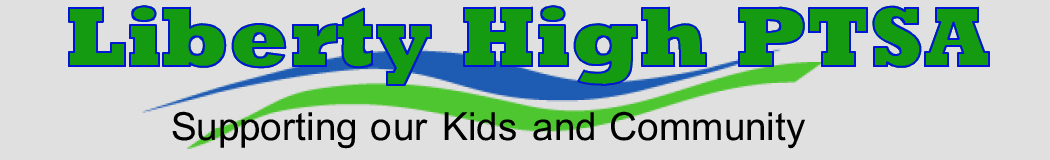 Agenda: May 19, 2015 General Meeting6:30-7:30pm Liberty Career CenterCall to OrderGrant review – questions from Board to applicantsMinutes review from previous general meetingTreasurer ReportPrincipal’s ReportPresident’s ReportCouncil ReportVP ReportCommittee ReportsNew BusinessBudget for 2015-2016AdjournNext meeting fall 2015*Board stays after general meeting to vote on grants